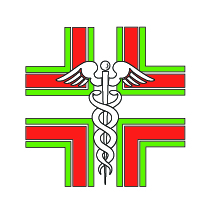               ORDINE DEI FARMACISTI DELLA PROVINCIA DI LIVORNO                                                    VIA ROSSINI,4 – 57123 LIVORNO                                                        TEL.0586/899063 - FAX. 0586/205841                                         E-mail: ordfarli@gmail.com - Sito web: http://www.ordinedeifarmacistilivorno.com/default.asp                                                                                       C.F./P.IVA : 80002120493Livorno, 13 ottobre 2020						Prot. n. 202000242AGLI ELETTI nel Consiglio Direttivo e nel Collegio dei Revisori dei contiAL MINISTERO DELLA SALUTEAL MINISTERO DELLA GIUSTIZIAAL MINISTERO DELL’ISTRUZIONEAL MINISTERO DELL’UNIVERSITA’ E RICERCA SCIENTIFICAAL MINISTERO DEL LAVORO E DELLE POLITICHE SOCIALIAL TRIBUNALE CIVILE E PENALE DI LIVORNOALLA F.O.F.I. ROMAALL’E.N.P.A.F. ROMAOggetto: Risultato elezioni Consiglio Direttivo e Collegio dei Revisori dei Conti 2021-2024Ai sensi dell’art.6 del D.M. 15 marzo 2018 (Procedure elettorali per il rinnovo degli organi delle professioni sanitarie emanato dal Ministero della Salute) si notifica il risultato delle elezioni per la composizione del Consiglio Direttivo e del Collegio dei Revisori dei conti a seguito delle votazioni tenutesi nei giorni 11, 12 e 13 ottobre 2020.Sono risultati eletti per la composizione del Consiglio DirettivoBISSOLI BARBARACIRINEI CARLODE LIBERO EMMANUELELOTTI ILARIAMORELLI RICCARDONARDI GAIAPELLINI CESARESALERNO COSTANZASANTINI PAOLOSono risultati eletti per la composizione del Collegio dei Revisori dei contiGUERRIERI CECILIAMILIARDI FRANCESCOCARMASSI GIULIA (supplente)Distinti saluti							Il Presidente del seggio elettorale							   (Dr. Giancarlo Petrantoni)							La firma è omessa ai sensi dell’art.3 comma 2 del							                   D.lgs. 12/02/1993 n.39